True Love: A Work of ArtRabbi Shlomo BuxbaumWhat 4 words would you pick that defines/describes love?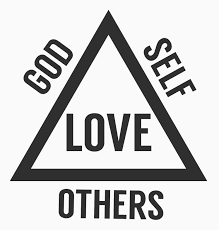 1. ______________________________2.______________________________3.______________________________4. ______________________________Torah sources for love:The world is built on loving-kindness (Psalms 89:3)Love your neighbor like yourself (Vaykira 19:18)And you shall love Hashem, with all your Lev (heart), with all your Nefesh (soul), and with all your Me’od (money or portion).(Devarim 6:5)A man shall leave his father and his mother, and cleave to his wife, and they shall become one flesh. (Bereishit 2:24)Now the man knew his wife Eve, and she conceived (Bereishit 4:1)Honor your father and your mother (Shemot 20:12)Man shall have awe his mother and his father, (Vayikra 19:3)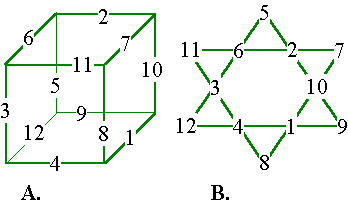 הבהא13=דחא525113=481Grow Your Love WorksheetGrow Your Love WorksheetGrow Your Love WorksheetFor the next ________________ I will grow my love for ______________________.For the next ________________ I will grow my love for ______________________.For the next ________________ I will grow my love for ______________________.Pick 4 words that describe your definition of love:On a scale from 1-5, how well are you doing in this area today?End of set time period. Same question. 1.2.3.4. With all your Lev (heart): Name 2 ways that you can use your creativity, talent and personal touch to increase your love:With all your Lev (heart): Name 2 ways that you can use your creativity, talent and personal touch to increase your love:With all your Lev (heart): Name 2 ways that you can use your creativity, talent and personal touch to increase your love:With all your Nefesh (soul): Name 2 areas of your life that you can make greater sacrifice for this person:With all your Nefesh (soul): Name 2 areas of your life that you can make greater sacrifice for this person:With all your Nefesh (soul): Name 2 areas of your life that you can make greater sacrifice for this person:With all your Me’od (portion): Name 2 barriers in your relationship with this person that you will choose to overcome/accept and love despite these barriers:With all your Me’od (portion): Name 2 barriers in your relationship with this person that you will choose to overcome/accept and love despite these barriers:With all your Me’od (portion): Name 2 barriers in your relationship with this person that you will choose to overcome/accept and love despite these barriers: